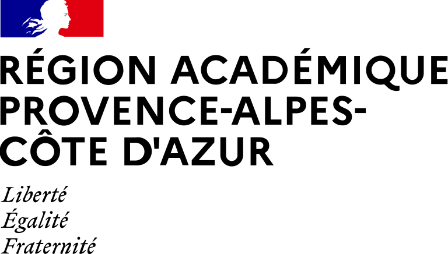 JANVIER 2021VOLET 1 : Renseignements concernant l’élèveMentions obligatoires à renseigner par l’élève (majeur) ou sa famille Nom et prénom :………………………………………………………… Date de naissance :………………………………..Sexe :    ⧠ M    ⧠ F	Représentant(s) légal (aux) :Nom et Prénom : ⧠ M…………..………….…  ⧠ Mme…………….…………………   ⧠ M.et Mme…………..………………Adresse(s) :……………………………………………………………………………………………………………...………………………………………………………………………………………………….……………………………………………………………………………………………………………………………………….....………………...…………………………………Ville(s) :………………………………………………………………………………………………………………………………Téléphone(s) :………………………………………………………………………………………………………………………Ecole ou établissement Nom et commune :……………………………………………………………………………….Classe :………………………Projet mis en œuvre avant la demande de PAP:Un PPRE (Programme Personnalisé de Réussite Éducative) a-t-il été mis en place par les enseignants ? ⧠ non          ⧠ oui    (si oui, joindre le document)Un PPS (Projet Personnalisé de Scolarisation) a-t-il été mis en place antérieurement ?⧠ non          ⧠ oui    (si oui, joindre le document)Accompagnement(s) existant(s) :Précisez les prises en charge anciennes ou actuelles : orthophonie, psychomotricité, psychologue…Autre(s) remarque(s) concernant le parcours de l’élève :Je, soussigné(e)………………………………………………………….…………………sollicite la mise en place d’un PAP (Article 37 de la  loi n° 2013-595 du 8 juillet 2013, circulaire n°2015-016 du 22.1.2015, BOEN n°5 du 29 janvier 2015).Fait à……………………………………………………………..le……………………………………………..	                                                                                                                 Signature de l’élève ou de sa familleVeuillez joindre à votre demande, sous pli confidentiel à l’attention du médecin de l’éducation nationale, les bilans médicaux et/ou paramédicaux étalonnés et actualisés. VOLET 2 : Informations pédagogiques à destination du médecin de l’Education nationaleA renseigner par l’enseignant ou le professeur principalEnseignant  Nom :…………………………………………………………………………….Prénom :……………………………………….Discipline si professeur du 2nd degré ……………………………………………………………………………………………Evaluation des compétences : Cette évaluation de niveau d’acquisition doit permettre par domaine d’apprentissage, de repérer les difficultés de l’élève.Aménagements mise en place pendant l’année scolaire:Adaptations pédagogiquesSi oui lesquelles :- ................................................................................................................................................................................- ................................................................................................................................................................................-.................................................................................................................................................................................TutoratRépétition des consignesPhotocopie des cours, cours numérisés en ligne ou sur clé USBSupports adaptés Autre(s) observation(s)                                                                                                                               Date et signature du Directeur                                                                                                                              ou du Chef d’établissement Rappel des pièces à transmettre au médecin de l’Education nationale⧠ Volet 1 (Renseignements concernant l’élève) et Volet 2 (Informations pédagogiques), complétés et signés.⧠ Bilans médicaux et /ou paramédicaux étalonnés, récents, datant de préférence de moins de 1 an, sous pli confidentiel. ⧠ Si un PPRE a été rédigé, une Copie du PPRE⧠ Copie des bulletins de notes ⧠ Productions d’écrits de l’élève (copie ou devoirs écrits, etc …).Avis du médecin de l’Education nationaleAu vu des bilans fournis:⧠ J’émets un avis favorable à l’élaboration d’un PAP⧠ J’émets un avis favorable à l’élaboration d’un PAP dans le cadre de l’article D311-131 du décret du 4/12/2020⧠ Je n’émets pas d’avis favorable à l’élaboration d’un PAP :                            ⧠ Les difficultés relèvent d’un autre dispositif                            ⧠ La demande peut être étudiée par l’équipe pédagogique avec l’appui du médecin ENNom, prénom du médecin : ……………..........................................................................................................................Date : ……………………………………………………………….........Signature du médecin de l’Education nationaleRappel :1 - Après formulation de l’avis, la demande, complétée et signée, est transmise à l’établissement ou à l’école sous couvert de l’inspecteur CCPD par le médecin de l’Education nationale.2 - Lors d’un avis favorable, le médecin de l’Education nationale renseigne la première page du livret académique du Plan d’Accompagnement Personnalisé : besoins spécifiques de l’élève (points d’appui pour les apprentissages et conséquences des troubles sur les apprentissages) et la transmet à l’établissement ou à l’école sous couvert de l’inspecteur CCPD.Livret à renseigner numériquement                            https://www.pedagogie.ac-aix-marseille.fr/jcms/c_10359691/fr/modalites-du-papDemande de Plan d’Accompagnement Personnalisé (PAP)Année Scolaire : 20…../20…..        1 = Compétence non maîtrisée3 = Compétence maîtrisée partiellement                      2 = Compétence maîtrisée avec aide                      4 = Compétence maîtrisée                      2 = Compétence maîtrisée avec aide                      4 = Compétence maîtrisée                      2 = Compétence maîtrisée avec aide                      4 = Compétence maîtrisée                      2 = Compétence maîtrisée avec aide                      4 = Compétence maîtrisée                      2 = Compétence maîtrisée avec aide                      4 = Compétence maîtriséeDomaine de compétences  Niveau acquisNiveau acquisNiveau acquisNiveau acquisObservations particulièresLANGAGE ORAL1234CommunicationCompréhension orale (consigne, textes lus)Expression oraleLexiqueSyntaxeLANGAGE ECRIT1234Lecture de textes ou d’énoncésCompréhension de textes écritsOrthographe des mots courantsPRODUCTION D’ECRITS1234Ecriture lisibleProduire ou copier sans fatigueFinir un travail écrit REPERAGE DANS L’ESPACE1234Lecture  cartes, schémas, figures géométriquesRepérage dans un plan, tableaux à double entréeLANGUES VIVANTES1234A l’oralA l’écritMATHEMATIQUES1234Numération-DénombrementTechniques opératoiresRésolution de problèmesLOGIQUE et RAISONEMENT1234ORGANISATION1234Gestion du matériel (outils, cahiers…) Organisation du bureau, cartable, cahier de texte MEMORISATION1234Mémorisation d’une consigneMémorisation d’une leçon, poésie, etc..ATTENTION-CONCENTRATION1234COMPORTEMENT 1234